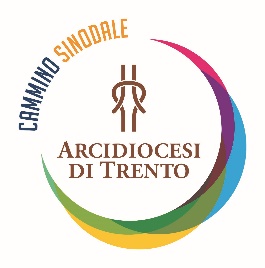 PREGHIERA ALLO SPIRITO SANTOFase sapienziale del Cammino sinodaleRit.: 	Vieni, o Santo Spirito!	Vieni, o Spirito di Sapienza!Sei Tu che apri ciascuno di noi e le nostre comunità,al vero ascolto spirituale.Sei Tu che rendi autentico e fecondo il dialogo.Sei Tu che illumini il discernimento,e orienti le nostre scelte e le nostre decisioni.Sei Tu che sostieni il nostro impegno,le nostre proposte e le nostre attività.Sei Tu che ci fai passaredal disordine all’armonia.Sei Tu che ispiri creatività e spingi a tentare nuove vie.Sei Tu che ci fai uscire dai nostri recinti,per andare in missione sulle strade del mondo.Sei Tu che ci fai piegare sui poveri e ci fai comprendere la nostra vulnerabilità.Sei Tu che ci chiami alla conversione,per riempire i nostri sguardi di speranza,e per far camminare assieme il popolo con i suoi pastori.Tutti insieme alla fine: 	Sei Tu, o Spirito Santo,				il vero protagonista del nostro Cammino sinodale.